Título del documentoNombre del autor29 de enero de 2019R MarkdownEste es un documento R Markdown. Markdown es un lenguaje de marcado ligero para la creación de documentos HTML, PDF y MS Word. Para más detalles sobre el uso de R Markdown consulta http://rmarkdown.rstudio.com.Al hacer clic en el botón Knit se generará un documento que incluye tanto el contenido como la salida de cualquier bloque de código R incrustado dentro del documento. Puedes incrustar un trozo de código R como este:summary(cars)##      speed           dist       
##  Min.   : 4.0   Min.   :  2.00  
##  1st Qu.:12.0   1st Qu.: 26.00  
##  Median :15.0   Median : 36.00  
##  Mean   :15.4   Mean   : 42.98  
##  3rd Qu.:19.0   3rd Qu.: 56.00  
##  Max.   :25.0   Max.   :120.00Icluyendo gráficosTambién puedes incluir gráficos, por ejemplo: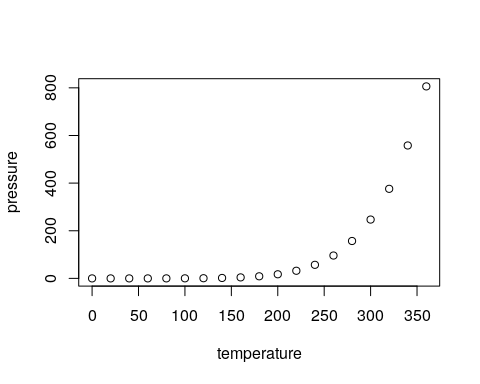 Tenga en cuenta que el parámetro echo = FALSE se añadió al fragmento de código para evitar la impresión del código R que generó el gráfico.